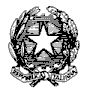 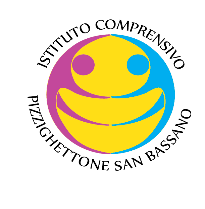 Ministero dell’istruzione dell’università e della ricercaISTITUTO COMPRENSIVO PIZZIGHETTONE SAN BASSANOP.za Repubblica, 32 - 26026 Pizzighettone (CR)Tel: 0372-743250 - Fax: 0372-730202 – Codice Fiscale: 93037620197Codice Meccanografico: CRIC808009							Pizzighettone, Ai genitori dell’alunno/a____________________________Scuola Secondaria di Primo Grado di _________________________Classe________________Il Consiglio di ClasseRiunito in sede di  scrutinio  consiglio di classe in data __________________ informa la famiglia che l’alunno/a:  presenta insufficienze o incertezze nelle seguenti discipline:__________________________________________________________________________________________________________________________________________________________ necessita di un maggiore impegno per un esito positivo dell’anno  scolastico ha bisogno di svolgere costantemente il lavoro domestico e di portare i materiali richiesti ha accumulato numerose assenze deve assumere un comportamento adeguato all’ambiente scolastico e mostrare maggiore   rispetto del regolamento note:______________________________________________________________________Per il Consiglio di Classe							Il Dirigente ScolasticoIl Coordinatore								Dott.ssa Rossi Susanna	